 Application	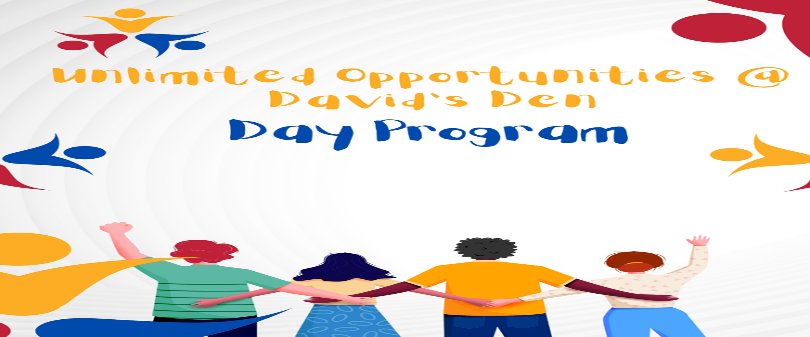 Consumer Name: ___________________________________________Consent for assessment:I agree that I will be medically assessed by UODD for the purposes of understanding my medical needs and better insuring that my medical needs are met while I am receiving day services at UODD.Consent for medication administration:I agree that I will be administered any medications that are prescribed as necessary to be taken during the hours when I am at UODD. I agree that I will provide UODD with a physician’s written order for any medication that I will need to take during the hours. I agree that if my physician changes the medication order UODD will be provided with the new written order. I agree to provide UODD. With a minimum of one week’s supply of medication with a current pharmacy label attached (Ex: labeled pharmacy bottle or pharmacy bubble pack.)Consent to obtain emergency treatmentI agree that if I require emergency medical treatment outside normal first aid, UODD will decide for me to be transported to an emergency care facility. I understand that someone from my home will need to meet me at the emergency care facility.Confidentiality:I understand that my medical information is confidential and is therefore protected from disclosure to any third party without prior written consent or without critical need to know in order to protect my health and safety in the event of an emergency.Right to withdraw the consent and expiration of consentI understand that I have the right to withdraw my consent at any time. Unless I have revoked my consent prior, this consent will expire annually when my individual service plan expires.I have read and understand the above and consent to undergo assessment and receive on-going treatment. I have had all my questions answered but am aware I can ask additional questions of UODD. Nurse or program director as questions may arise.Individual/Guardian Signature of Consent: __________________________________________________                                                                                                        Date:__________________Consumer Name:________________________ Home Phone Number_____________________Address:___________________________________ Date of Birth:________________________City/State/Zip:_________________________________ SSN (Last 4 only);_________________Guardian: _____________________ Guardian Phone Number:__________________________Provider Contact: ______________________ Provider Contact Phone:____________________Please note any that apply: YES or NODiabetes: ________________________________ Allergies:______________________Seizures/Type: ______________________ Asthma:____________________________High Blood Sugar: __________________________ Low Blood Sugar:______________________Heart Problems: _________________________ Other: _________________________________Alone Time:                       Yes          No            Amount of Alone time;______________________Food Restrictions:            Yes          No            Clarification: ______________________________Sunscreen:                         Yes          No            Who can apply:____________________________Additional Information:_____________________________________________________________ ___________________________________________________________________________________________________________________________________________________________________Physical Limitations: ________________________________________________________________Is a Behavior Plan in Place: __________                                                if not is one needed? _________Please mark any that applyVerbal Aggression/Peers:_________________________  Self Injuries Behavior:__________________Verbal Aggressions/Staff: _____________________ Suicidal Threats:_________________________Physical Aggression/Peers:_____________________ AWOL:_______________________________Physical Aggression/Staff: __________________  Sexually Inappropriate:______________________Physical Aggression/Property: ________________ Refusal to complete tasks:__________________Describer these behaviors: _________________________________________________________________________________________________________________________________________________________________________________________________________________________________________________________________________________________________________________What are some triggers for behaviors: ________________________________________________________________________________________________________________________________________________________________________________________________________________________________________________________________________________________________________Describe any other behaviors: _______________________________________________________________________________________________________________________________________________________________________________________________________________________________________________________________________________________________________________Does the individual take medication? _____________What times are medications taken? _______________If medication is taken during program hours an assessment and training must be done Medications:Medication                         Dosage & Time                     Reason                                  AllergiesAny additional medications please list on the backEmergency Medical Authorization:If attempts to contact the guardian have been unsuccessful.  I hereby give my consent for the admission to a hospital or any treatment for ___________________________ as necessary Hospital: ___________________________________________________________________Doctor Name & Number: _______________________________________________________Dentist Name & Number: _______________________________________________________________________________________________________________         _____________________Guardian Signature (If guardian of self they must sign)                                  Date________________________________________________________         _____________________Signature of person completing form/Relationship                                           DateClient’s Name_________________________________________________This agreement shall serve as the understanding that UODD and _______________________________________Have entered into agreement to provide Adult Day Support/Non-Medical Transportation (as needed to meet program/individual needs)UODD Shall:Provide services according to consumers plan for the following span dates by ______________________________________ (Span Date)Assisting consumer with social and emotional skill development Provide Non-Medical Transportation to consumer to get to and from, pursuant to consumers ISP/IP, PAWS and 2020Provide incident Reports or provide medical treatment as determined by ISP for consumer to:_________________________________ (Agency Name) __________________________ (Contact #)_________________________________ (Agency Name) __________________________ (Contact #)Provide goals to be added into consumers ISP/IP and attends the meetings as requestedUODD requests that _____________________________________ willBe courteous to members, consumers, leaders, and visitors. By following rules determined by that program.Be responsible for attendance and contact the appropriate person if unable to attend that day’s activities. I have chosen to attend ________ days per week.Consumer: ______________________________________________ Date: ___________________Guardian: _______________________________________________ Date: ___________________CASE CONFERENCE IN-TAKE SIGN IN SHEETCLIENT’S NAME: __________________________________________	                DATE: ____________________ATTENDEESNAME___________________________________ TITLE_____________________________ NAME___________________________________ TITLE_____________________________NAME___________________________________ TITLE_____________________________NAME___________________________________ TITLE_____________________________NAME___________________________________TITLE_____________________________PHOTO CONSENT____-I GIVE my consent to use my picture in brochures, printed material or social media outlets in order to promote activities and programs related to UODD.____-I DO NOT give my consent to use my picture in brochures, printed material or social media outlets in order to promote activities and programs related to UODD.Client Signature: ___________________________________ Date:________________Guardian Signature:_________________________________Date:_________________HIPAA CLAUSEUODD will not share any of my personal, medical or conditional information. UODD. does reserve the right to share my information with team members that are directly related to my care which includes but not limited to:GuardiansMedical ProfessionalsSupport CoordinatorProviders (involved in direct-care services).Signature of understanding______________________________Date___________